Comité TÉCNICOQuincuagésima segunda sesión
Ginebra, 14 a 16 de marzo de 2016REVISIÓN PARCIAL DE LAS DIRECTRICES DE EXAMEN DE LAS COLESDocumento preparado por un experto de los Países Bajos

Descargo de responsabilidad:  el presente documento 
no constituye un documento de política u orientación de la UPOV	En su cuadragésima novena sesión, celebrada en Angers (Francia) del 15 al 19 de junio de 2015, el Grupo de Trabajo Técnico sobre Hortalizas (TWV) examinó una revisión parcial de las directrices de examen de las coles sobre la base del documento TWV/49/23 “Partial Revision of the Test Guidelines for Brassicas” (Revisión parcial de las directrices de examen de las coles) y propuso revisar el carácter “Androesterilidad” en las siguientes directrices de examen (véanse los párrafos 94 a 97 del documento TWV/49/32 Rev. “Revised Report” (Informe revisado)):Coliflor (Brassica oleracea L. convar. botrytis (L.) Alef. var. botrytis L.) (documento TG/45/7)Col repollo (Brassica oleracea L.:  Brassica (grupo de la col repollo lisa);  Brassica (grupo de la col de Milán);  Brassica (grupo de la lombarda)) (documento TG/48/7)Col de Bruselas (Brassica oleracea L. var. gemmifera DC.) (documento TG/54/7)Colinabo (Brassica oleracea L. convar. acephala (DC.) Alef. var. gongylodes L.;  grupo Brassica oleracea L. Gongylodes) (documento TG/65/4)Berza (Brassica oleracea L. var. sabellica L.) (documento TG/90/6 Corr.)Brócoli (Brassica oleracea L. convar. botrytis (L.) Alef. var. cymosa Duch. (incluida la Brassica oleracea L. convar. botrytis (L.) Alef. var. italica)) (documento TG/151/4)	Los cambios propuestos se indican a continuación como texto sombreado y subrayado (inserción) y tachado (eliminación).Propuesta de revisión de la explicación del carácter 28 “Androesterilidad” de las directrices de examen de la coliflor (Brassica oleracea L. convar. botrytis (L.) Alef. var. botrytis L.) (documento TG/45/7)Texto actual:Ad. 28:  AndroesterilidadAusente 	= 	>70% plantas fértiles (variedades de fecundación libre o variedades híbridas producidas utilizando el sistema de autoincompatibilidad)Parcial	= 	30% a 70% plantas fértiles (esterilidad genética en condición heterocigota)Total 	= 	<30% plantas fértiles (citoplasma estéril)Nuevo texto propuesto:Ad. 28:  AndroesterilidadHa de examinarse en un ensayo de campo y/o mediante un análisis de marcadores de ADN.Ensayo de campo:Ausente 	= 	>70% plantas fértiles (variedades de fecundación libre o variedades híbridas producidas utilizando el sistema de autoincompatibilidad)Parcial	= 	30% a 70% plantas fértiles (esterilidad genética en condición heterocigota)Total 	= 	<30% plantas fértiles (esterilidad citoplásmica)Análisis de marcadores de ADN y/o ensayo de campo:Todas las variedades de las que el solicitante haya declarado en el cuestionario técnico que son totalmente androestériles (nivel 3) pueden examinarse en un ensayo de campo o mediante un análisis de marcadores de ADN.  Si en el análisis de marcadores de ADN no se detecta la presencia del marcador de androesterilidad citoplasmática (CMS), deberá realizarse un ensayo de campo para determinar si la variedad de la solicitud es androestéril (por otro mecanismo), parcialmente androestéril o fértil.  Todas aquellas variedades en cuya solicitud se declare que son fértiles o parcialmente androestériles han de examinarse en un ensayo de campo. El ensayo de campo corresponde a una observación de tipo VS.  El análisis de marcadores de ADN corresponde a una observación de tipo MS.Propuesta de revisión de la explicación del carácter 35 “Androesterilidad” de las directrices de examen de la col repollo (Brassica oleracea L.:  Brassica (grupo de la col repollo lisa);  Brassica (grupo de la col de Milán);  Brassica (grupo de la lombarda)) (documento TG/48/7)Texto actual:Ad. 35:  AndroesterilidadVerifíquese la presencia de polen en el estambre:si se encuentra polen en el estambre, la androesterilidad está ausente;si no se encuentra polen en el estambre, la androesterilidad está presente.Nuevo texto propuesto:Ad. 35:  AndroesterilidadHa de examinarse en un ensayo de campo y/o mediante un análisis de marcadores de ADN.Ensayo de campo: Verifíquese la presencia de polen en el estambre:  si se encuentra polen en el estambre, la androesterilidad está ausente;  si no se encuentra polen en el estambre, la androesterilidad está presente.Análisis de marcadores de ADN y/o ensayo de campo:Todas las variedades de las que el solicitante haya declarado en el cuestionario técnico que son androestériles pueden examinarse en un ensayo de campo o mediante un análisis de marcadores de ADN.  Si en el análisis de marcadores de ADN no se detecta la presencia del marcador de androesterilidad citoplasmática (CMS), deberá realizarse un ensayo de campo para determinar si la variedad de la solicitud es androestéril (por otro mecanismo) o fértil.  Todas aquellas variedades en cuya solicitud se declare que son fértiles han de examinarse en un ensayo de campo. El ensayo de campo corresponde a una observación de tipo VG.  El análisis de marcadores de ADN corresponde a una observación de tipo MS.Propuesta de revisión de la explicación del carácter 21 “Androesterilidad” de las directrices de examen de la col de Bruselas (Brassica oleracea L. var. gemmifera DC.) (documento TG/54/7)Texto actual: Ad. 21:  AndroesterilidadLas variedades androestériles tienen flores con estambres parcialmente desarrollados;  el filamento está presente pero no la antera (saco del polen).Nuevo texto propuesto:Ad. 21:  AndroesterilidadHa de examinarse en un ensayo de campo y/o mediante un análisis de marcadores de ADN.Ensayo de campo: Verifíquese la presencia de polen en el estambre:  si se encuentra polen en el estambre, la androesterilidad está ausente;  si no se encuentra polen en el estambre, la androesterilidad está presente.Análisis de marcadores de ADN y/o ensayo de campo:Todas las variedades de las que el solicitante haya declarado en el cuestionario técnico que son androestériles pueden examinarse en un ensayo de campo o mediante un análisis de marcadores de ADN.  Si en el análisis de marcadores de ADN no se detecta la presencia del marcador de androesterilidad citoplasmática (CMS), deberá realizarse un ensayo de campo para determinar si la variedad de la solicitud es androestéril (por otro mecanismo) o fértil.  Todas aquellas variedades en cuya solicitud se declare que son fértiles han de examinarse en un ensayo de campo.El ensayo de campo corresponde a una observación de tipo VG.  El análisis de marcadores de ADN corresponde a una observación de tipo MS.Propuesta de revisión de las directrices de examen del colinabo (Brassica oleracea L. convar. acephala (DC.) Alef. var. gongylodes L.;  grupo Brassica oleracea L. Gongylodes) (documento TG/65/4)En las directrices de examen del colinabo (documento TG/65/4) no se incluye el carácter “Androesterilidad”.  Se propone incorporar dicho carácter y una explicación en las directrices de examen (como en las de la col de Bruselas, la col repollo y el brócoli):Ad. 24:  AndroesterilidadHa de examinarse en un ensayo de campo y/o mediante un análisis de marcadores de ADN.Ensayo de campo: Verifíquese la presencia de polen en el estambre:  si se encuentra polen en el estambre, la androesterilidad está ausente;  si no se encuentra polen en el estambre, la androesterilidad está presente.Análisis de marcadores de ADN y/o ensayo de campo:Todas las variedades de las que el solicitante haya declarado en el cuestionario técnico que son androestériles pueden examinarse en un ensayo de campo o mediante un análisis de marcadores de ADN.  Si en el análisis de marcadores de ADN no se detecta la presencia del marcador de androesterilidad citoplasmática (CMS), deberá realizarse un ensayo de campo para determinar si la variedad de la solicitud es androestéril (por otro mecanismo) o fértil.  Todas aquellas variedades en cuya solicitud se declare que son fértiles han de examinarse en un ensayo de campo. El ensayo de campo corresponde a una observación de tipo VG.  El análisis de marcadores de ADN corresponde a una observación de tipo MS.Propuesta de adición de una explicación al carácter 32 “Androesterilidad” de las directrices de examen del brócoli (Brassica oleracea L. convar. botrytis (L.) Alef. var. cymosa Duch. (incluida la Brassica oleracea L. convar. botrytis (L.) Alef. var. italica)) (documento TG/151/4)Texto propuesto para la Ad. 32Ad. 32:  AndroesterilidadHa de examinarse en un ensayo de campo y/o mediante un análisis de marcadores de ADN. Ensayo de campo: Verifíquese la presencia de polen en el estambre:  si se encuentra polen en el estambre, la androesterilidad está ausente;  si no se encuentra polen en el estambre, la androesterilidad está presente.Análisis de marcadores de ADN y/o ensayo de campo:Todas las variedades de las que el solicitante haya declarado en el cuestionario técnico que son androestériles pueden examinarse en un ensayo de campo o mediante un análisis de marcadores de ADN.  Si en el análisis de marcadores de ADN no se detecta la presencia del marcador de androesterilidad citoplasmática (CMS), deberá realizarse un ensayo de campo para determinar si la variedad de la solicitud es androestéril (por otro mecanismo) o fértil.  Todas aquellas variedades en cuya solicitud se declare que son fértiles han de examinarse en un ensayo de campo. El ensayo de campo corresponde a una observación de tipo VG.  El análisis de marcadores de ADN corresponde a una observación de tipo MS.Propuesta de revisión de las directrices de examen de la berza (Brassica oleracea L. var. sabellica L.) (documento TG/90/6 Corr.)En las directrices de examen de la berza (documento TG/90/6 Corr.) no se incluye el carácter “Androesterilidad”.  Se propone incorporar dicho carácter y una explicación en las directrices de examen (como en las de la col de Bruselas, la col repollo y el brócoli):Ad. 19:  AndroesterilidadHa de examinarse en un ensayo de campo y/o mediante un análisis de marcadores de ADN.Ensayo de campo: Verifíquese la presencia de polen en el estambre:  si se encuentra polen en el estambre, la androesterilidad está ausente;  si no se encuentra polen en el estambre, la androesterilidad está presente.Análisis de marcadores de ADN y/o ensayo de campo:Todas las variedades de las que el solicitante haya declarado en el cuestionario técnico que son androestériles pueden examinarse en un ensayo de campo o mediante un análisis de marcadores de ADN.  Si en el análisis de marcadores de ADN no se detecta la presencia del marcador de androesterilidad citoplasmática (CMS), deberá realizarse un ensayo de campo para determinar si la variedad de la solicitud es androestéril (por otro mecanismo) o fértil.  Todas aquellas variedades en cuya solicitud se declare que son fértiles han de examinarse en un ensayo de campo.El ensayo de campo corresponde a una observación de tipo VG.  El análisis de marcadores de ADN corresponde a una observación de tipo MS.[Fin del documento]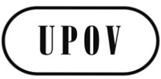 STC/52/27ORIGINAL:  InglésFECHA:  29 de febrero de 2016UNIÓN INTERNACIONAL PARA LA PROTECCIÓN DE LAS OBTENCIONES VEGETALESUNIÓN INTERNACIONAL PARA LA PROTECCIÓN DE LAS OBTENCIONES VEGETALESUNIÓN INTERNACIONAL PARA LA PROTECCIÓN DE LAS OBTENCIONES VEGETALESGinebraGinebraGinebra
English
français
deutsch
españolExample Varieties/
Exemples/
Beispielssorten/
Variedades ejemplo
Note/
Nota28.
(*)
(+)VG
MS/
VSMale sterility Stérilité mâleMännliche SterilitätAndroesterilidadQNabsentabsentefehlendausenteAlpha 2, Flora Blanca1partialpartiellepartiellparcialDunvez, Odegwen2totaltotalevollständigtotalAviron, Bodilis3
English
français
deutsch
españolExample Varieties/
Exemples/
Beispielssorten/
Variedades ejemplo
Note/
Nota35.
(*)
(+)VS
VG/
MSMale sterilityStérilité mâleMännliche SterilitätAndroesterilidadQLabsentabsentefehlendausenteWinnigstadt (W);  Pluton (R);  Belvoy (S)1presentprésentevorhandenpresenteUnifor (W);  Roderick (R);  Emerald (S)9
English
français
deutsch
españolExample Varieties/
Exemples/
Beispielssorten/
Variedades ejemplo
Note/
Nota21.

(+)VS
VG/
MSMale sterilityStérilité mâle Männliche SterilitätAndroesterilidadQLabsentabsente fehlendausenteBraveheart, Falstaff1presentprésente vorhandenpresenteAbacus, Eclipsus9EnglishfrançaisdeutschespañolExample Varieties
Exemples
Beispielssorten
Variedades ejemploNote/
Nota24.
(*)
(+)VG/
MSMale sterilityStérilité mâleMännliche SterilitätAndroesterilidadQLabsentabsentefehlendausenteExpreß Forcer, Lanro1presentprésentevorhandenpresenteErika, Morre, Oasis9EnglishfrançaisdeutschespañolExample Varieties
Exemples
Beispielssorten
Variedades ejemploNote/
Nota32.
(*)
(+)VG/
MSMale sterilityStérilité mâleMännliche SterilitätAndroesterilidadQLabsentabsentefehlendausenteMarathon1presentprésentevorhandenpresenteChevalier, Montop9EnglishfrançaisdeutschespañolExample Varieties
Exemples
Beispielssorten
Variedades ejemploNote/
Nota19.

(+)VG/
MSMale sterilityStérilité mâleMännliche SterilitätAndroesterilidadQLabsentabsentefehlendausenteBuffalo, 
Westlandse Herfst1presentprésentevorhandenpresenteWinnetou9